Fisa de evaluare pentru clasa a VII-aLocalizeaza pe harta de mai jos urmatoarele unitati:-traseaza cu o linie maro muntii Scorpiei,muntii Atlas si muntii Camerun-coloreaza cu rosu suprafata ocupata de desertul Sahara-Scrie pe cursul raului denumirea corespunzatoare-coloreaza cu verde insula Madagascar-localizeaza pe harta desertul Kalahari si coloreaza-l cu negru-traseaza  suprafata statului Egipt-deseneaza o steluta pe lacul Tanganica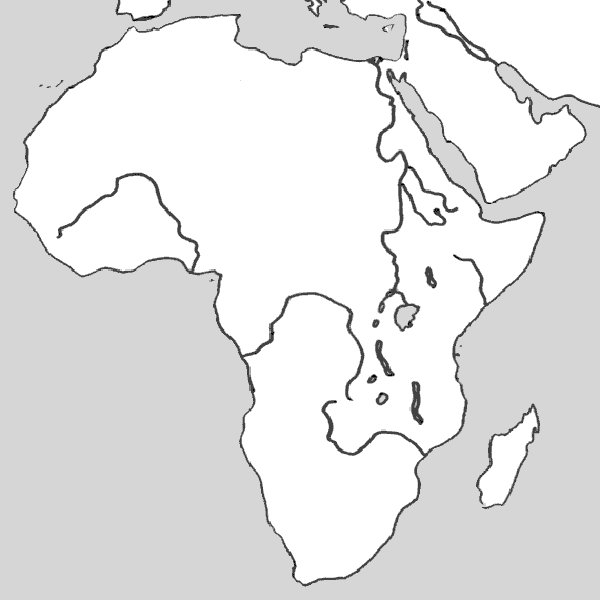 Timp de lucru 25 de minute